Об установлении публичного сервитутав целях размещения объектов электросетевогохозяйства	В соответствии со статьей 23, главой V.7 Земельного кодекса Российской Федерации, постановлением Правительства Российской Федерации от 24.02.2009 № 160 «О порядке установления охранных зон объектов электросетевого хозяйства и особых условий использования земельных участков, расположенных в границах таких зон», и на основании ходатайства об установлении публичного сервитута филиала публичного акционерного общества «Межрегиональная распределительная сетевая компания Центра» - «Ярэнерго», место нахождения: 150003, г. Ярославль, ул. Воинова, дом 12, ОГРН 1046900099498, ИНН 6901067107, Администрация города Переславля-Залесского постановляет:Установить публичный сервитут в отношении части земельного участка с кадастровым номером 76:11:091601:253, площадью 21193 кв.м., расположенного по адресу: Ярославская область, Переславский район, Копнинский с/о, вблизи д. Святово, в целях размещения объектов электросетевого хозяйства, сроком до 31.12.2029 года.Утвердить границы публичного сервитута в отношении земельного участка с кадастровым номером 76:11:091601:253, площадью 21193 кв.м., расположенного по адресу: Ярославская область, Переславский район, Копнинский с/о, вблизи д. Святово, в соответствии с графическим приложением на одном листе.Установить публичный сервитут в отношении земельного участка с кадастровым номером 76:11:091601:248, площадью 3638 кв.м., расположенного по адресу: Ярославская область, Переславский район, Копнинский с/о, вблизи д. Святово, в целях размещения объектов электросетевого хозяйства, сроком до 31.12.2029 года.4.	Утвердить границы публичного сервитута в отношении земельного участка с кадастровым номером 76:11:091601:248 площадью 3638 кв.м., расположенного по адресу: Ярославская область, Переславский район, Копнинский с/о, вблизи д. Святово, в соответствии с графическим приложением на одном листе.5.	Установить публичный сервитут в отношении земельного участка с кадастровым номером 76:11:091601:29 площадью 5497 кв.м., расположенного по адресу: Ярославская область, Переславский район, вблизи д. Святово, в целях размещения объектов электросетевого хозяйства, сроком до 31.12.2029 года.6.	Утвердить границы публичного сервитута в отношении земельного участка с кадастровым номером 76:11:091601:29 площадью 5497 кв.м., расположенного по адресу: Ярославская область, Переславский район, вблизи д. Святово, в соответствии с графическим приложением на одном листе.7.	Установить публичный сервитут в отношении земельного участка с кадастровым номером 76:11:091601:241 площадью 636 кв.м., расположенного по адресу: Ярославская область, Переславский район, Сельхоз земля Мясоедово тер, в целях размещения объектов электросетевого хозяйства, сроком до 31.12.2029 года.8.	Утвердить границы публичного сервитута в отношении земельного участка с кадастровым номером 76:11:091601:241 площадью 636 кв.м., расположенного по адресу: Ярославская область, Переславский район, Сельхоз земля Мясоедово тер, в соответствии с графическим приложением на одном листе.9. Установить публичный сервитут в отношении земельного участка с кадастровым номером 76:11:091601:245 площадью 13338 кв.м., расположенного по адресу: Ярославская область, Переславский район, Сельхоз земля Фалисово тер., в целях размещения объектов электросетевого хозяйства, сроком до 31.12.2029 года.10.	Утвердить границы публичного сервитута в отношении земельного участка с кадастровым номером 76:11:091601:245 площадью 13338 кв.м., расположенного по адресу: Ярославская область, Переславский район, Сельхоз земля Фалисово тер., в соответствии с графическим приложением на одном листе.11.	Установить публичный сервитут в отношении земельного участка с кадастровым номером 76:11:000000:513 площадью 11646 кв.м., расположенного по адресу: Ярославская область, Переславский район, Сельхоз земля Фалисово тер., в целях размещения объектов электросетевого хозяйства, сроком до 31.12.2029 года.12.	Утвердить границы публичного сервитута в отношении земельного участка с кадастровым номером 76:11:000000:513 площадью 11646 кв.м., расположенного по адресу: Ярославская область, Переславский район, Сельхоз земля Фалисово тер, в соответствии с графическим приложением на одном листе.13.	Установить публичный сервитут в отношении земельного участка с кадастровым номером 76:11:091601:242 площадью 2526 кв.м., расположенного по адресу: Ярославская область, Переславский район, Сельхоз земля Фалисово тер, в целях размещения объектов электросетевого хозяйства, сроком до 31.12.2029 года.14.	Утвердить границы публичного сервитута в отношении земельного участка с кадастровым номером 76:11:091601:242 площадью 2526 кв.м., расположенного по адресу: Ярославская область, Переславский район, Сельхоз земля Фалисово тер, в соответствии с графическим приложением на одном листе.15.	Филиалу ПАО «МРСК Центра» - «Ярэнерго»:- привести земельные участки, в отношении которых установлен публичный сервитут, в состояние, пригодное для их использования в соответствии с разрешенным использованием, в срок не позднее чем три месяца после завершения строительства, капитального или текущего ремонта, реконструкции, эксплуатации, консервации, сноса инженерного сооружения.16.	УМС Администрации г.Переславля-Залесского (Степанова С.П.) в срок не позднее чем пять рабочих дней со дня принятия настоящего постановления направить его правообладателям земельных участков с кадастровыми номерами 76:11:091601:253, 76:11:091601:248, 76:11:091601:29, 76:11:091601:241, 76:11:091601:245, 76:11:000000:513, 76:11:091601:242.17.	Опубликовать постановление в газете «Переславская Неделя», разместить на официальном сайте органов местного самоуправления города Переславля-Залесского в информационно-телекоммуникационной сети «Интернет».18.	УМС Администрации г.Переславля-Залесского (Степанова С.П.) в срок не позднее чем пять рабочих дней со дня принятия настоящего постановления направить его в адрес Управления Росреестра по Ярославской области. 	19.	Контроль исполнения постановления возложить на заместителя Главы Администрации города Переславля-Залесского Шеффеля И.Г.Глава городского округагорода Переславля-Залесского							В.А. Астраханцев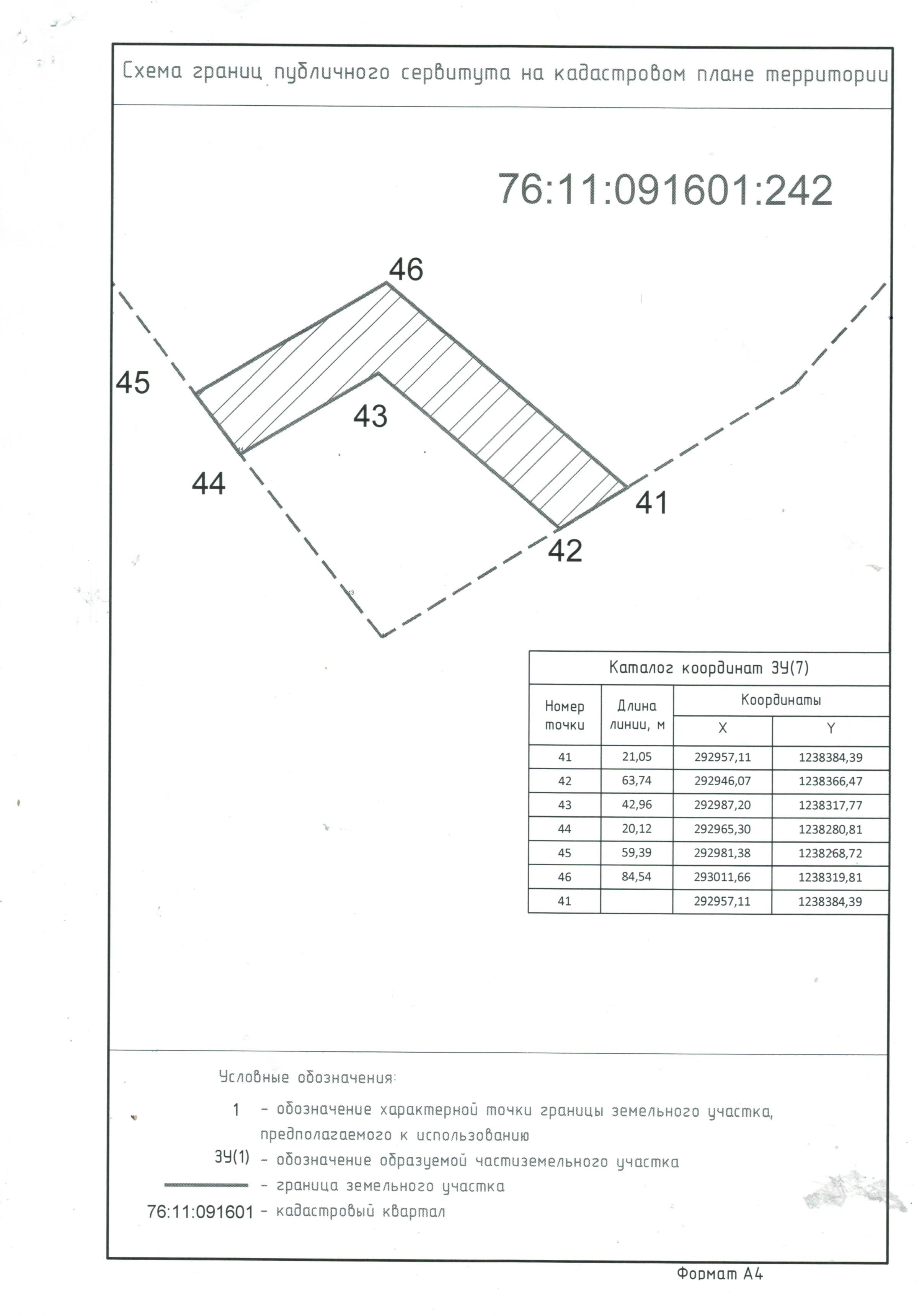 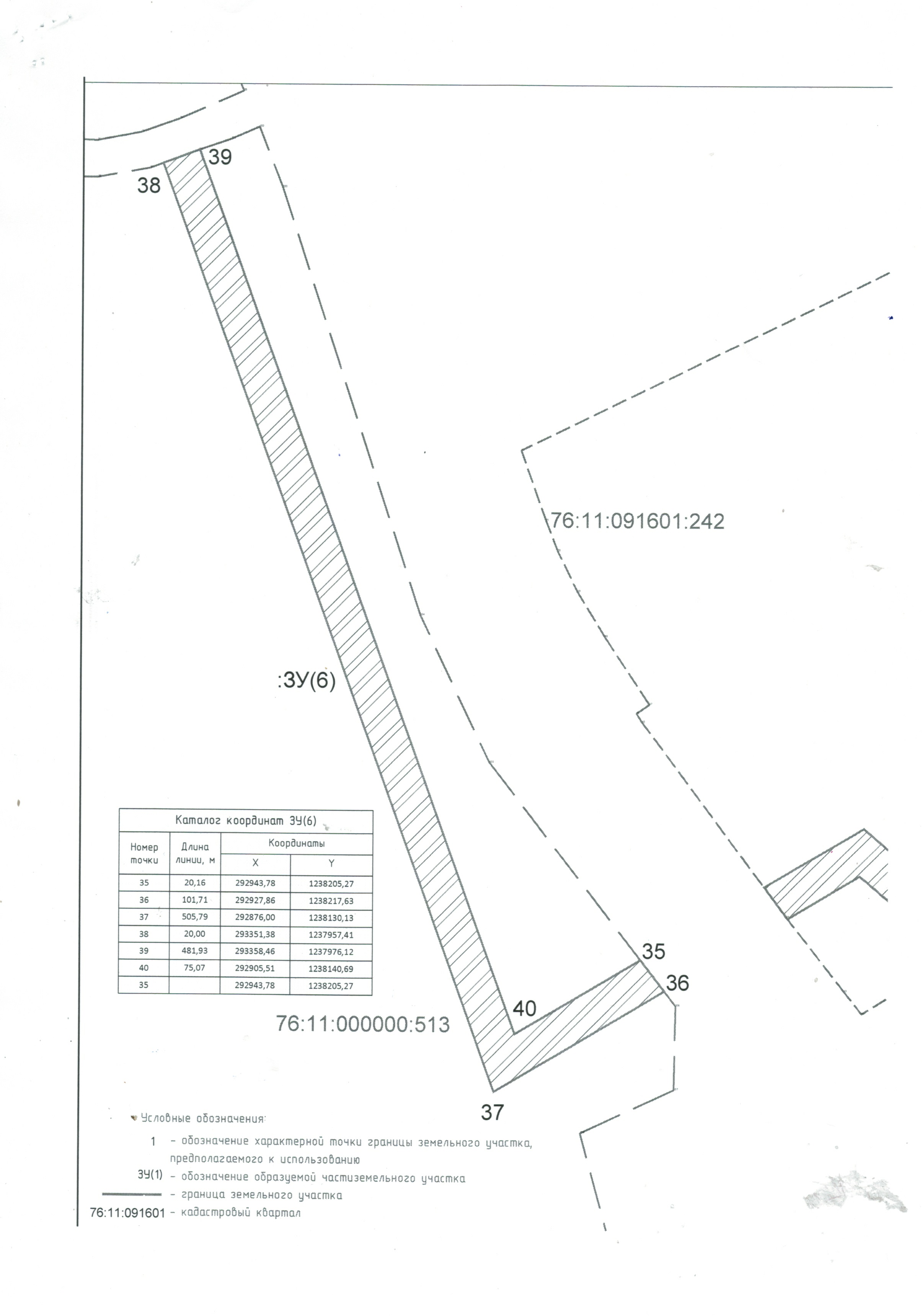 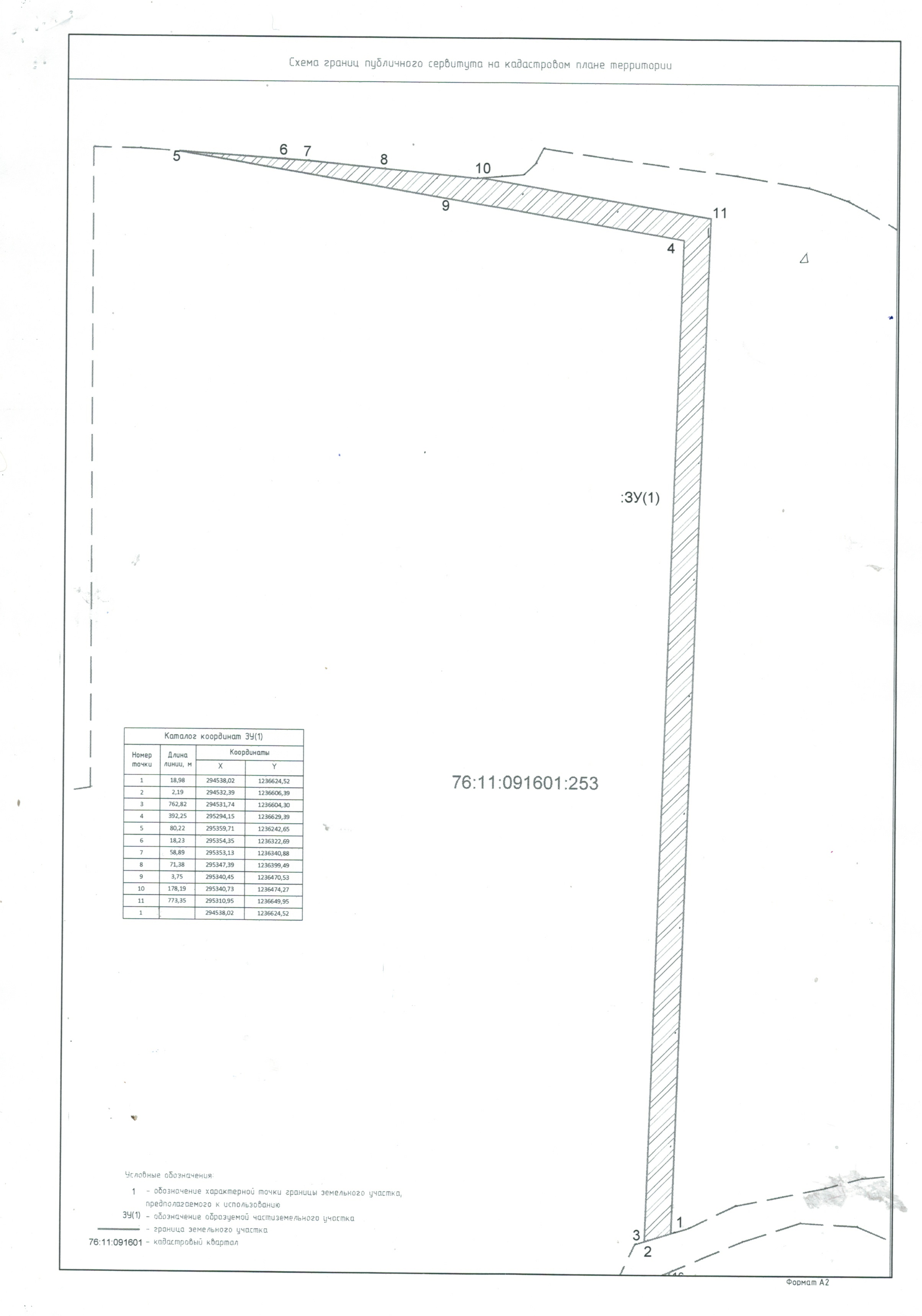 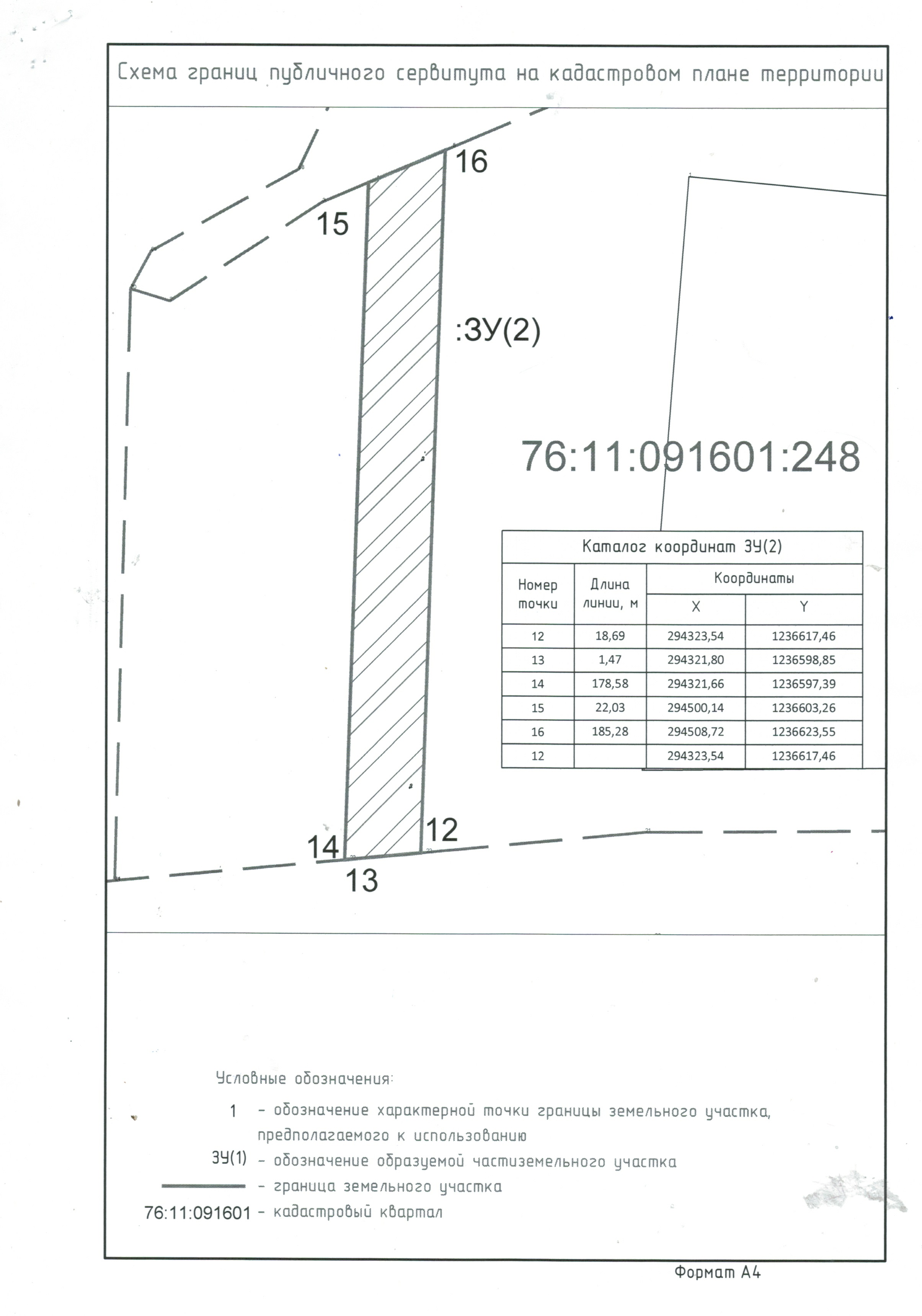 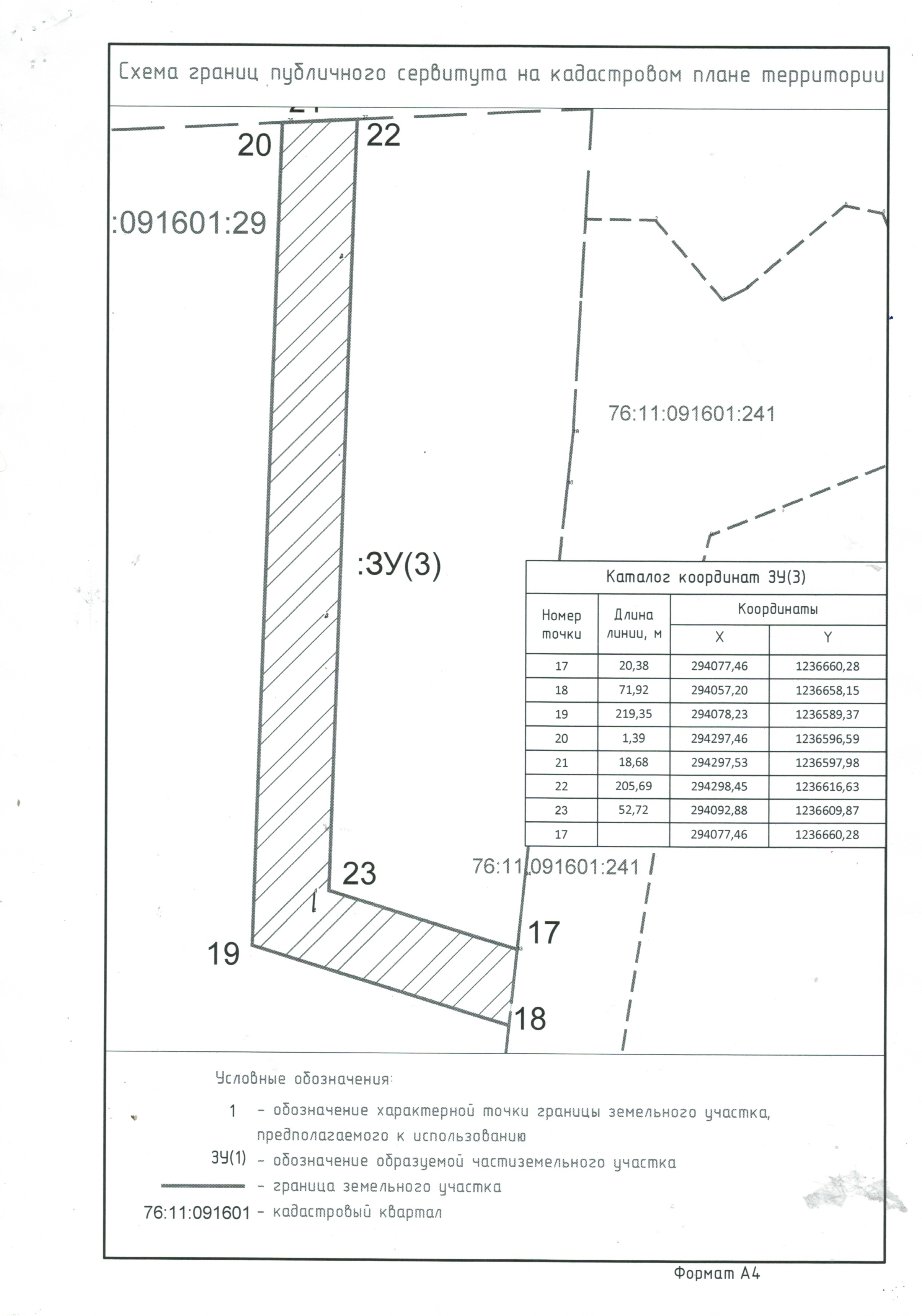 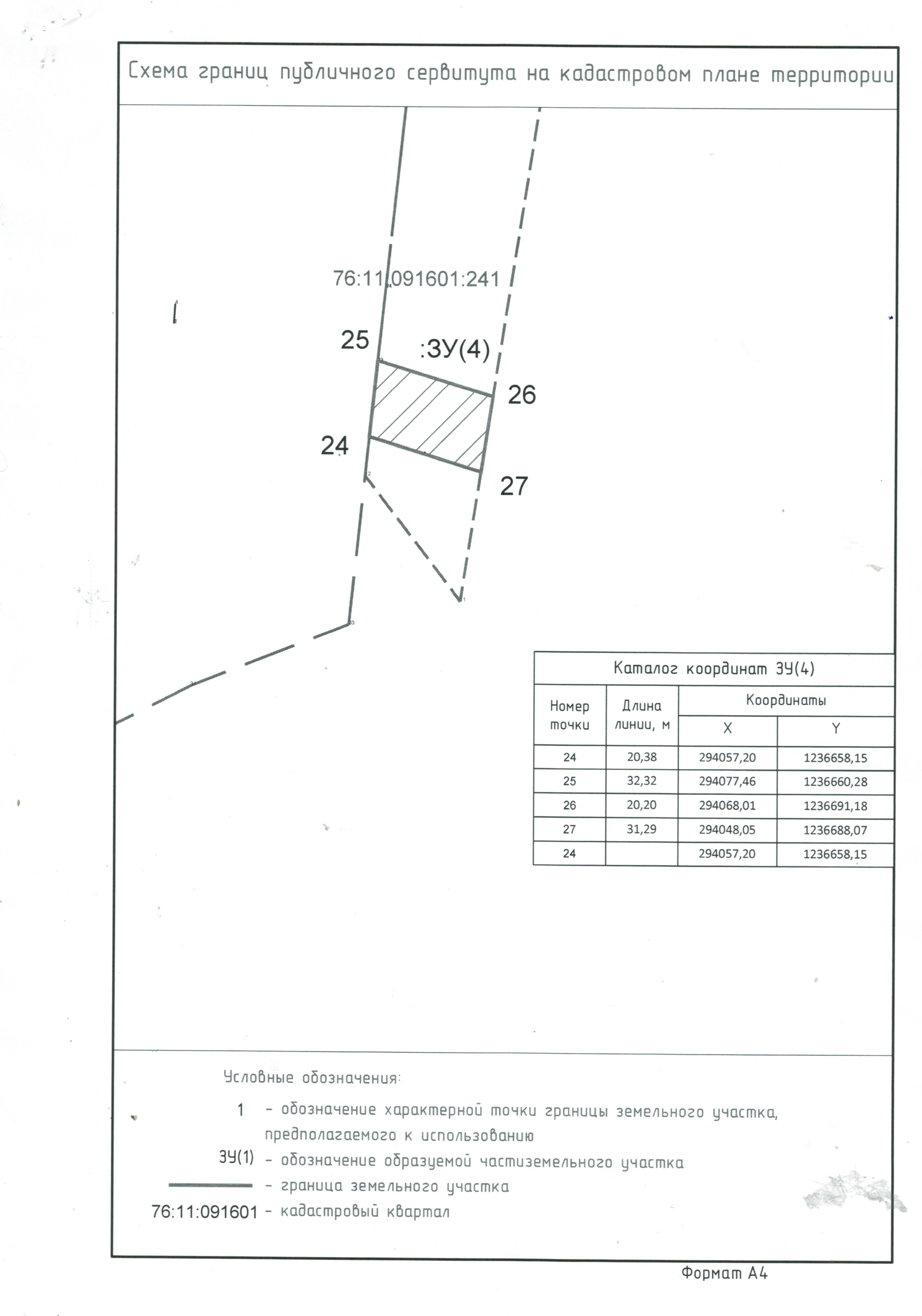 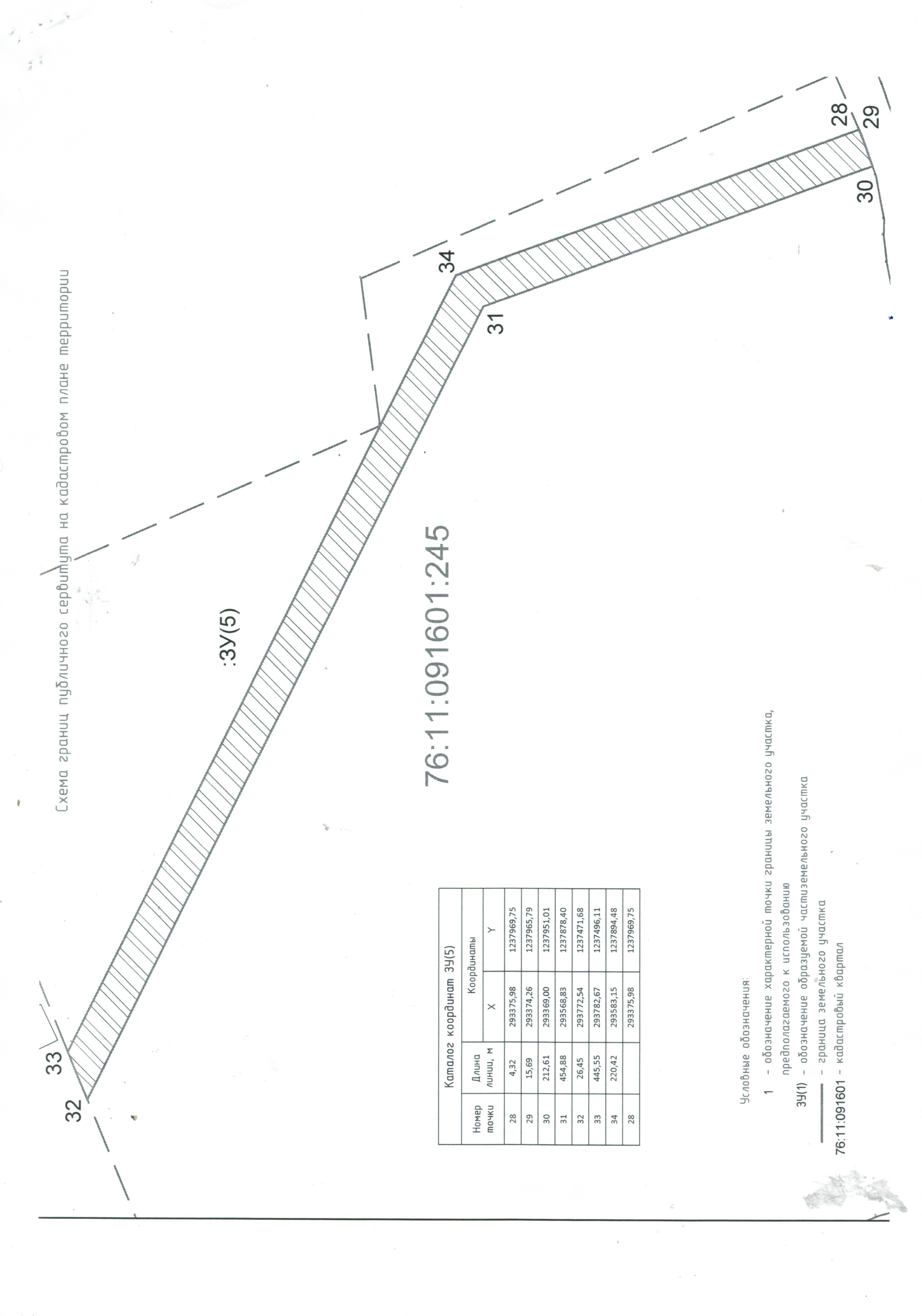 